ОПРОСНЫЙ ЛИСТдля заказа оборудования: Ковш элеваторный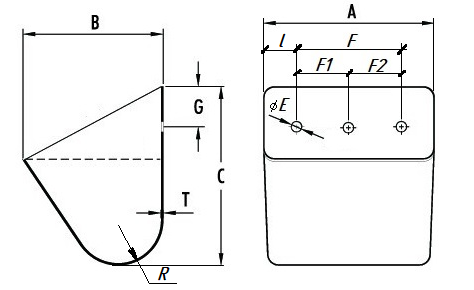 Размеры в незаполненных ячейках будут выбраны на усмотрение изготовителя.                                  При несоответствии данных из таблицы условному обозначению ковша, считать верными данные из таблицы.Предприятие заказчик:Дата:Дата:Адрес:Ф.И.О. исполнителяФ.И.О. исполнителяДолжность:Тел./Факс:М.П.ПодписьОбъект:Количество:Размеры, ммРазмеры, ммРазмеры, ммРазмеры, ммРазмеры, ммРазмеры, ммРазмеры, ммРазмеры, ммРазмеры, ммРазмеры, ммГрад. Кол-во, штBCTGlAFF1F2ERКол-во, шт